V Ý CH O D I S K O V Ý  N Á V R H VŠEOBECNÉHO ZÁVÄZNÉHO NARIADENIA OBCE O NAKLADANÍ S KOMUNÁLNYMI ODPADMI A S DROBNÝMI STAVEBNÝMI ODPADMI NA ÚZEMÍ OBCE Pre potreby zmluvných partnerov ODPADservis s.r.oje k dispozícii plná „OPEN“ verzia. Materiál neprešiel jazykovou ani právnou úpravou.
 Materiál nereflektuje na všetky miestne a regionálne pomery a požiadavky. Je potrebné ho dopracovať!V prípade, že máte záujem dopracovať toto VZN  „na kľúč“, tak aby reflektovalo na Vaše miestne pomery, informujte sa o cene. V cene sú zahrnuté konzultácie  aj s prezentáciou na príslušnej komisii ŽP, prípadne obecnom zastupiteľstve. Vydanie:	1    Revízia: 2
Počet strán: 	27
Spracovali:Ing. Jaroslav Polaček, Ing. Marta Polačeková
Odpadservis s.r.o.Košice, dňa 26.04.2016							Zdroj / Použitá literatúra:
Zákon č. 79/2015 Z.z.,
Vyhlášky MŽP SR č.: 366/2015 Z.z., 371/2015 Z.z., 373/2015 Z.z.
Komentár k zákonu o odpadoch č. 79/2015 Z.z. – Ing. Martin Bonek
Metodické usmernenie MŽP SR
Návrh VZN ZMOS
Návrh VZN NATUR-PACK, a.sOBECNÉ ZASTUPITEĽSTVO OBCE XxxČíslo VZN:N Á V R HVšeobecne záväzné nariadenie obce o nakladaní s komunálnymi odpadmi a s drobnými stavebnými odpadmi na území obce XxxNávrh VZN: vyvesený dňa:  zvesený dňa: zodpovedná osoba:Schválené VZN: vyvesené dňa: zvesené dňa: zodpovedná osoba:Návrh VŠEOBECNE ZÁVÄZNÉ NARIADENIEč. x0x/2016xXxo nakladaní s komunálnymi odpadmi a s drobnými stavebnými odpadmi na území obce XxxObec Xxx (ďalej len „obec“) na základe ustanovenia § 4 ods. 3 písm. f/ a § 6 ods. 1 zákona SNR č. 369/1990 Zb. o obecnom zriadení v znení neskorších predpisov a § 81 ods. 8 zákona č. 79/2015 Z. z. o odpadoch a o zmene a doplnení niektorých zákonov v znení neskorších predpisov a o zmene a doplnení niektorých zákonov (ďalej len „zákon o odpadoch“) vydáva toto všeobecne záväzné nariadenie (ďalej tiež ako „VZN“). I.ČASŤ§ 1 Pôsobnosť nariadenia(1) VZN vymedzuje práva a povinnosti orgánov obce, pôvodcov a držiteľov odpadu v oblasti nakladania s komunálnym odpadom vrátane jeho zberu a prepravy. Podrobnosti o nakladaní sa vzťahujú na zmesový komunálny odpad a drobný stavebný odpad, biologicky rozložiteľný komunálny odpad, biologicky rozložiteľný kuchynský odpad a reštauračný odpad od prevádzkovateľa kuchyne, triedených zložiek komunálnych odpadov najmä elektroodpadov z domácností, odpadov z obalov a odpadov z neobalových výrobkov, použitých prenosných batérií a akumulátorov a automobilových batérií a akumulátorov, veterinárnych liekov a humánnych liekov, jedlých olejov a tukov, objemného odpadu, textilu, šatstva a odpadu z domácnosti s obsahom škodlivých látok. VZN upravuje spôsob nahlasovania nezákonne umiestneného odpadu, podrobnosti prevádzkovania zberného dvora ako aj povinnosti zberovej spoločnosti.(2) VZN sa vydáva s cieľom stanoviť pre obec vhodný systém nakladania s komunálnymi odpadmi, ktoré vznikli na území obce, pričom územím obce sa rozumie jej katastrálne územie. § 2 Základné pojmy (1) Odpad je hnuteľná vec alebo látka, ktorej sa jej držiteľ zbavuje, chce sa jej zbaviť alebo je v súlade so zákonom o odpadoch alebo osobitnými predpismi povinný sa jej zbaviť.(2) Komunálne odpady sú odpady z domácnosti vznikajúce na území obce pri činnosti fyzických osôb a odpady podobných vlastností a zloženia, ktorých pôvodcom je právnická osoba alebo fyzická osoba – podnikateľ, okrem odpadov vznikajúcich pri bezprostrednom výkone činností tvoriacich predmet podnikania alebo činností právnickej osoby alebo fyzickej osoby - podnikateľa; za odpady z domácností sa považujú aj odpady z nehnuteľností slúžiacich fyzickým osobám na ich individuálnu rekreáciu, napríklad zo záhrad, chát, chalúp alebo na parkovanie alebo uskladnenie vozidla používaného pre potreby domácnosti, najmä z garáží, garážových stojísk a parkovacích stojísk. Komunálnymi odpadmi sú aj všetky odpady vznikajúce v obci pri čistení verejných komunikácií a priestranstiev, ktoré sú majetkom obce alebo v správe obce, a taktiež pri údržbe verejnej zelene vrátane parkov a cintorínov, ktoré sú majetkom obce alebo v správe obce a ďalšej zelene na pozemkoch fyzických osôb. Medzi komunálne odpady sa nezaraďujú staré vozidlá ani odpadové pneumatiky. (3) Nebezpečný odpad je odpad, ktorý má aspoň jednu nebezpečnú vlastnosť uvedenú v prílohe osobitného predpisu.(4) Biologický odpad je biologicky rozložiteľný odpad zo záhrad a z parkov, odpad z potravín a kuchynský odpad z domácností, reštaurácií, zo stravovacích a z maloobchodných zariadení a porovnateľný odpad z potravinárskych podnikov. (5) Biologicky rozložiteľné komunálne odpady sú všetky druhy biologicky rozložiteľných odpadov, ktoré je možné zaradiť do skupiny 20 Komunálne odpady. (6) Biologicky rozložiteľný odpad je odpad, ktorý je schopný rozložiť sa anaeróbnym spôsobom alebo aeróbnym spôsobom, ako je najmä odpad z potravín, odpad z papiera a lepenky, odpad zo záhrad a parkov. (7) Kompostovanie biologicky rozložiteľného odpadu je proces, pri ktorom sa činnosťou mikroorganizmov a makroorganizmov za prístupu vzduchu premieňa využiteľný biologicky rozložiteľný odpad na kompost.(8) Drobný stavebný odpad (ďalej tiež „DSO“) je odpad z bežných udržiavacích prác vykonávaných fyzickou osobou alebo pre fyzickú osobu, za ktorý sa platí miestny poplatok za komunálne odpady a drobné stavebné odpady. (9) Zložka komunálnych odpadov je ich časť, ktorú možno mechanicky oddeliť a zaradiť ako samostatný druh odpadu. Zložka komunálneho odpadu sa považuje za vytriedenú, ak neobsahuje iné zložky komunálneho odpadu alebo iné nečistoty, ktoré možno zaradiť ako samostatné druhy odpadov. (10) Zmesový komunálny odpad je nevytriedený komunálny odpad alebo komunálny odpad po vytriedení zložiek komunálneho odpadu. (11) Zhodnocovanie odpadu je činnosť, ktorej hlavným výsledkom je prospešné využitie odpadu za účelom nahradiť iné materiály vo výrobnej činnosti alebo v širšom hospodárstve alebo zabezpečenie pripravenosti odpadu na plnenie tejto funkcie. (12) Zneškodňovaním odpadu je činnosť, ktorá nie je zhodnocovaním, a to aj vtedy, ak je druhotným výsledkom činnosti spätné získanie látok alebo energie. (13) Nakladanie s odpadom je zber, preprava, zhodnocovanie a zneškodňovanie odpadu vrátane dohľadu nad týmito činnosťami a nasledujúcej starostlivosti o miesta zneškodňovania a zahŕňa aj konanie obchodníka alebo sprostredkovateľa. (14) Triedený zber komunálnych odpadov je činnosť, pri ktorej sa oddelene zbierajú zložky komunálnych odpadov. (15) Pôvodca odpadu je každý pôvodný pôvodca, ktorého činnosťou odpad vzniká alebo ten, kto vykonáva úpravu, zmiešavanie alebo iné úkony s odpadmi, ak ich výsledkom je zmena povahy alebo zloženia týchto odpadov. (16) Držiteľ odpadu je pôvodca odpadu alebo osoba, ktorá má odpad v držbe. (17) Kalendárový zber je zber oddelene zbieranej zložky komunálneho odpadu v určenom čase, ktorú určí obec všeobecným záväzným nariadením. Tento zber spočíva v pristavení vozidla alebo zberných nádob v určitom čase najviac na jeden deň, pričom obec o tomto zbere informuje obyvateľov vopred, spôsobom v mieste obvyklým. (18) Množstvový zber je zber zmesových komunálnych odpadov a drobných stavebných odpadov, pri ktorom ich pôvodca platí miestny poplatok za komunálne odpady a drobné stavebné odpady ustanovený podľa osobitného predpisu vo výške, ktorá je priamo úmerná množstvu týchto odpadov vyprodukovaných pôvodcom odpadu za daný čas ak o tom rozhodla všeobecným záväzným nariadením obec.(19) Vyhradený výrobok je výrobok patriaci do skupiny výrobkov, na ktoré sa vzťahuje rozšírená zodpovednosť výrobcu – elektrozariadenia, batérie a akumulátory, obaly, vozidlá, pneumatiky, neobalové výrobky. (20) Výrobcom vyhradeného výrobku sa rozumie výrobca elektrozariadení, výrobca batérií a akumulátorov, výrobca obalov, výrobca vozidiel, výrobca pneumatík a výrobca neobalového výrobku. (21) Organizácia zodpovednosti výrobcov (ďalej tiež „OZV“) je právnická osoba so sídlom v Slovenskej republike založená, vlastnená a prevádzkovaná výlučne výrobcami vyhradených výrobkov so sídlom v niektorom z členských štátov. Organizácia zodpovednosti výrobcov, v súlade s udelenou autorizáciou, zabezpečuje na základe zmluvy o plnení vyhradených povinností plnenie týchto povinností za zastúpených výrobcov vyhradeného výrobku. (22) Rozšírená zodpovednosť výrobcu (ďalej tiež „RZV“) je súhrn povinností výrobcu vyhradeného výrobku, vzťahujúcich sa na výrobok počas všetkých fáz jeho životného cyklu, ktorých cieľom je predchádzanie vzniku odpadu z vyhradeného výrobku (ďalej len „vyhradený prúd odpadu“) a posilnenie opätovného použitia, recyklácie alebo iného zhodnotenia tohto prúdu odpadu. Obsah rozšírenej zodpovednosti výrobcu tvoria ustanovené požiadavky na zabezpečenie materiálového zloženia alebo konštrukcie vyhradeného výrobku, informovanosti o jeho zložení a o nakladaní s vyhradeným prúdom odpadu, na zabezpečenie nakladania s vyhradeným prúdom odpadu a na zabezpečenie finančného krytia uvedených činností. (23) Tretia osoba je podnikateľ so sídlom v Slovenskej republike, ktorý je oprávnený na zber alebo spracovanie a recykláciu použitých batérií a akumulátorov a ktorej bola udelená autorizácia na činnosť tretej osoby a ktorá na základe zmluvy o plnení vyhradených povinností zabezpečuje plnenie vyhradených povinností pre výrobcu batérií a akumulátorov. (24) Elektroodpad z domácností je elektroodpad, ktorý pochádza z domácností a z obchod-ných, priemyselných, inštitucionálnych a iných zdrojov, ktorý je svojím charakterom a množstvom podobný tomu, ktorý pochádza z domácností; odpad z elektrozariadení, ktoré pravdepodobne budú používať domácnosti a iní používatelia ako domácnosti, sa vždy považuje za elektroodpad z domácností. (25) Použitá batéria alebo akumulátor je batéria alebo akumulátor, ktorý je odpadom. (26) Program odpadového hospodárstva (ďalej tiež „POH“) je programový dokument, ktorý sa vypracúva pre určenú územnú oblasť v súlade s hierarchiou a cieľmi odpadového hospodárstva obsahujúci analýzu súčasného stavu odpadového hospodárstva tejto územnej oblasti a opatrenia, ktoré je potrebné prijať na zlepšenie environmentálne vhodnej prípravy na opätovné použitie, recyklácie, zhodnocovania a zneškodňovania odpadu, ako aj hodnotenie, ako bude program podporovať plnenie týchto cieľov a ustanovení zákona o odpadoch. (27) Zberovou spoločnosťou sa rozumie obec alebo organizácia, resp. spoločnosť, ktorá nakladá s odpadom vznikajúcim na území obce, a to na základe zmluvy s obcou uzavretej v súlade so zákonom o odpadoch. (28) Skládka odpadov je miesto so zariadením na zneškodňovanie odpadov, kde sa odpady trvalo ukladajú na povrchu zeme alebo do zeme. Za skládku odpadov sa považuje aj interná skládka, na ktorej pôvodca odpadu vykonáva zneškodňovanie svojich odpadov v mieste výroby, ako aj miesto, ktoré sa trvalo, teda dlhšie ako jeden rok, používa na dočasné uloženie odpadov. (29) Výkup odpadu je zber odpadu, ak je odpad odoberaný právnickou osobou alebo fyzickou osobou – podnikateľom za dohodnutú cenu alebo inú protihodnotu, a to na základe zmluvy s obcou a príslušnou OZV, uzavretej v súlade so zákonom o odpadoch. (30) Zber odpadu je zhromažďovanie odpadu od inej osoby vrátane jeho predbežného triedenia a dočasného uloženia odpadu na účely prepravy do zariadenia na spracovanie odpadov. (31) Zberná nádoba je nádoba alebo vrece určená týmto všeobecne záväzným nariadením na zber zmesového komunálneho odpadu alebo zber vytriedených zložiek komunálneho odpadu. (32) Zberné miesto je vyznačené miesto obcou na zhromažďovanie a manipulovanie s odpadom, ktoré určila obec v súlade so zákon o odpadoch a všeobecne záväznými nariadeniami.(33) Zberný dvor je zariadenie na zber komunálnych odpadov a drobných stavebných odpadov zriadené obcou alebo združením obcí a prevádzkované obcou, združením obcí alebo osobou, ktorá má uzatvorenú zmluvu s obcou alebo združením obcí na túto činnosť; na prevádzkovanie zberného dvora sa vyžaduje súhlas príslušného orgánu štátnej správy odpadového hospodárstva. Na zbernom dvore môžu fyzické osoby odovzdávať drobný stavebný odpad, objemný odpad a oddelene zbierané zložky komunálneho odpadu v rozsahu triedeného zberu ustanovenom v tomto všeobecne záväznom nariadení. II. ČASŤ§ 3 Spoločné ustanovenia(1) Za nakladanie s komunálnymi odpadmi, ktoré vznikli na území obce a s drobnými stavebnými odpadmi, ktoré vznikli na území obce, zodpovedá obec, ak zákon o odpadoch neustanovuje inak. (2) Každý je povinný nakladať s komunálnymi odpadmi alebo inak s nimi zaobchádzať v súlade s týmto všeobecne záväzným nariadením. (3) Každý je povinný nakladať s komunálnym odpadom alebo inak s ním zaobchádzať takým spôsobom, ktorý neohrozuje zdravie ľudí a nepoškodzuje životné prostredie, a to tak, aby nedochádzalo k: a) riziku znečistenia vody, ovzdušia, pôdy, rastlín a živočíchov, b) obťažovaniu okolia hlukom alebo zápachom,c) nepriaznivému vplyvu na krajinu alebo miesta osobitného významu. (4) Zakazuje sa : a) uložiť alebo ponechať komunálny odpad na inom mieste ako na mieste na to určenom v súlade so zákonom a týmto VZN, b) zneškodniť komunálny odpad alebo zhodnotiť odpad inak ako v súlade so zákonom o odpadoch,c) zneškodniť komunálny odpad ukladaním do povrchových nádrží (napr. jám, odkalísk), vypúšťaním a vhadzovaním do vodného recipienta okrem morí a oceánov, d) vykonávať bez súhlasu orgánu štátnej správy odpadového hospodárstva alebo v rozpore s ním činnosť, na ktorú sa súhlas vyžaduje, e) riediť alebo zmiešavať komunálne odpady s cieľom dosiahnuť hraničné hodnoty koncentrácie škodlivých látok, f) zneškodňovať spaľovaním biologicky rozložiteľný odpad s výnimkou prípadu, na ktorý bol vydaný súhlas podľa zákona o odpadoch,g) spaľovať komunálny odpad na voľnom priestranstve a vo vykurovacích zariadeniach v domácnostiach, h) ukladať do zberných nádob určených obcou na zber zmesového komunálneho odpadu iný odpad ako zmesový komunálny odpad a do zberných nádob určených na triedený zber komunálneho odpadu zložku komunálneho odpadu, pre ktorú nie je nádoba určená, i) vykonávať zber oddelene zbieraných zložiek komunálnych odpadov (odpady z obalov a neobalových výrobkov, elektroodpad z domácností, použité batérie a akumulátory) bez zariadenia na zber odpadov osobou, ktorá nespĺňa požiadavky podľa zákona a nemá na túto činnosť uzavretú zmluvu s obcou. (5) Pôvodca komunálnych odpadov je povinný: a) nakladať alebo inak s nimi zaobchádzať v súlade s VZN obce, b) zapojiť sa do systému zberu komunálnych odpadov v obci, c) užívať zberné nádoby zodpovedajúce systému zberu komunálnych odpadov v obci, d) ukladať zmesový komunálny odpad, oddelene zbierané zložky komunálneho odpadu a drobné stavebné odpady na účely ich zberu na miesta určené obcou a do zberných nádob zodpovedajúcich systému zberu komunálnych odpadov v obci, e) ak ide o pôvodcu, ktorý nie je zapojený do systému zberu, zapojiť sa do neho a prihlásiť sa na obecnom úrade najneskôr do doby jedného mesiaca od vzniku povinnosti ukladajúcej platiť poplatok za komunálny odpad. (6) Držiteľ komunálnych odpadov je povinný správne zaradiť odpad alebo zabezpečiť správnosť zaradenia odpadu podľa Katalógu odpadov, pričom komunálne odpady je povinný zaraďovať pod katalógovým číslom začínajúcim kódom „20“. (7) Vykonávať na území obce zber, vrátane mobilného zberu a prepravu komunálnych odpadov, s výnimkou biologicky rozložiteľného kuchynského a reštauračného odpadu od prevádzkovateľa kuchyne, môže obec sama alebo ten, kto má uzatvorenú zmluvu na vykonávanie tejto činnosti s obcou; to sa nevzťahuje na distribútorov vykonávajúcich spätný zber a zber prostredníctvom zberného miesta použitých prenosných batérií a akumulátorov. (8) Ak ide o zber odpadov z obalov a odpadov z neobalových výrobkov, vykonávať ich zber na území obce môže len ten, kto má okrem zmluvy s obcou uzatvorenú aj zmluvu s organizáciou zodpovednosti výrobcov, s ktorou obec uzavrela zmluvu pre prevádzkovanie systému združeného nakladania o odpadmi z obalov a s odpadmi z neobalových výrobkov. § 4 Hierarchia odpadového hospodárstva obceNa území obce je každý pôvodca komunálneho odpadu povinný uplatňovať túto hierarchiu odpadového hospodárstva: a) predchádzanie vzniku odpadu, b) príprava na opätovné použitie, c) recyklácia, d) iné zhodnocovanie, e) zneškodňovanie. III. ČASŤ§ 5 Komunálny odpad a jeho zložkyVZN upravuje podrobnosti nakladania s nasledovnými druhmi komunálneho odpadu z podskupiny: a) Zložky komunálnych odpadov z triedeného zberu: - 20 01 01 	papier a lepenka 								O - 20 01 02 	sklo 										O - 20 01 03 	viacvrstvové kombinované materiály  (ďalej tiež ako VKM)                  	na báze lepenky (kompozity na báze lepenky) 				O - 20 01 08 	biologicky rozložiteľný kuchynský a reštauračný odpad 			O - 20 01 10 	šatstvo 									O - 20 01 11 	textílie										O - 20 01 13 	rozpúšťadlá 									N - 20 01 14 	kyseliny 									N - 20 01 15 	zásady 										N - 20 01 17 	fotochemické látky 								N - 20 01 19 	pesticídy 									N- 20 01 21 	žiarivky a iný odpad obsahujúci ortuť 					N - 20 01 23 	vyradené zariadenia obsahujúce chlórfluórované uhľovodíky 		N - 20 01 25 	jedlé oleje a tuky 								O - 20 01 26 	oleje a tuky iné ako uvedené v 20 01 25 					N - 20 01 27 	farby, tlačiarenské farby, lepidlá a živice obsahujúce nebezpečné látky 	N - 20 01 28 	farby, tlačiarenské farby, lepidlá a živice iné ako uvedené v 20 01 27 	N - 20 01 29 	detergenty obsahujúce nebezpečné látky 					N - 20 01 30 	detergenty iné ako uvedené v 20 01 29 					O - 20 01 31 	cytotoxické a cytostatické liečivá 						N - 20 01 32 	liečivá iné ako uvedené v 20 01 31 						O - 20 01 33 	batérie a akumulátory uvedené v 16 06 01, 16 06 02 alebo 16 06 03                 	a netriedené batérie a akumulátory obsahujúce tieto batérie 		N - 20 01 34 	batérie a akumulátory iné ako uvedené v 20 01 33 				O - 20 01 35 	vyradené elektrické a elektronické zariadenia iné ako uvedené                  	v 20 01 21 a 20 01 23, obsahujúce nebezpečné časti 			N - 20 01 36 	vyradené elektrické a elektronické zariadenia iné ako uvedené       	v 20 01 21, 20 01 23 a 20 01 35 						O - 20 01 37 	drevo obsahujúce nebezpečné látky 					N - 20 01 38 	drevo iné ako uvedené v 20 01 37 						O - 20 01 39 	plasty 										O - 20 01 40 	kovy 										O - 20 01 40 01 	meď, bronz, mosadz 								O - 20 01 40 02 	hliník 										O - 20 01 40 03 	olovo 										O - 20 01 40 04 	zinok 										O - 20 01 40 05 	železo a oceľ 									O - 20 01 40 06 	cín 										O - 20 01 40 07 	zmiešané kovy 								O - 20 01 41 	odpady z vymetania komínov 						O - 20 01 99 	odpady inak nešpecifikované 						O b) Odpady zo záhrad a z parkov (vrátane odpadu z cintorínov): - 20 02 01 	biologicky rozložiteľný odpad 						O - 20 02 02 	zemina a kamenivo 								O - 20 02 03 	iné biologicky nerozložiteľné odpady 					O c) Iné komunálne odpady: - 20 03 01 	zmesový komunálny odpad 							O - 20 03 02 	odpad z trhovísk 								O - 20 03 03 	odpad z čistenia ulíc 								O - 20 03 04 	kal zo septikov 								O - 20 03 06 	odpad z čistenia kanalizácie 							O - 20 03 07 	objemný odpad 								O - 20 03 08 	drobný stavebný odpad (DSO) 						O - 20 03 99 	komunálne odpady inak nešpecifikované 					O § 6 Umiestňovanie nádob na zmesový komunálny odpad a nádob na triedený zber(1) Za účelom odvozu odpadu je vlastník (správca, resp. nájomca) nehnuteľnosti povinný zriadiť vyhradené miesto pre kontajnery/nádoby/vrecia a splniť nasledujúce podmienky zabezpečujúce, aby: a) k vyhradenému miestu bol zabezpečený bezpečný prístup a dostatočný priestor na vhodnú manipuláciu s nádobami, b) nebol narušený vzhľad okolia a hygiena prostredia, c) nádoby neboli umiestnené na náveternej strane v blízkosti okien, detských ihrísk, frekventovaných miest a pod., d) nádoby boli umiestnené na spevnenom podklade, e) nádoby neboli umiestnené trvalo na chodníku, komunikácii alebo parkovisku. (2) Fyzickým osobám, právnickým osobám a fyzickým osobám - podnikateľom sa prísne zakazuje premiestňovať zberné nádoby, vyprázdňovať ich alebo vyberať si časti odpadu. (3) Miesto stáleho i dočasného umiestnenia nádob na odpad pri bytových domoch určí majiteľ /správca, resp. nájomca/ nehnuteľnosti po prerokovaní s obcou. (4) Na chodníkoch, parkoviskách a komunikáciách možno nádoby ponechať iba na dobu nevyhnutnú na ich vyprázdnenie. Po vyprázdnení sa musia nádoby ihneď umiestniť na vyhradené miesto. Výnimku môže povoliť obec. (5) V prípadoch, ak nastanú okolnosti, ktoré znemožňujú prístup a vyprázdnenie nádob na odpad, je majiteľ /správca, resp. nájomca/ nehnuteľnosti povinný postarať sa o ich premiestnenie a následne po ich vyprázdnení uloženie na vyhradené miesto. (6) Užívatelia zberných nádob sú povinní udržiavať v ich okolí poriadok a čistotu. Na miestach hromadného umiestnenia zberných nádob je zakázané ich premiestňovanie. § 7 Povinnosti zberovej spoločnosti(1) Zberová spoločnosť, ktorá na území obce vykonáva zber a prepravu zmesových komunálnych odpadov a triedený zber komunálnych odpadov, s výnimkou biologicky rozložiteľného kuchynského a reštauračného odpadu od prevádzkovateľa kuchyne, je povinná: a) vyprázdňovať zberné nádoby odpadov tak, aby nedošlo k hygienickým, bezpečnostným, ekologickým a iným závadám, príp. ku škode na majetku, b) po vyprázdnení zberné nádoby umiestniť späť na pôvodné miesto, c) v prípade rozsypania odpadov pri vyprázdňovaní zberných nádob, tieto odstrániť, d) v prípade poškodenia zbernej nádoby pri manipulácii zabezpečiť na vlastné náklady jej opravu alebo výmenu do 10 kalendárnych dní, e) mesačne do 7 (siedmeho) kalendárneho dňa predložiť obci výkaz o množstve odpadov, s ktorými nakladala počas tohto obdobia, jeho druhovej skladbe, o spôsobe nakladania s týmto odpadom, o spôsobe jeho využitia (vrátane množstva vytriedeného komunálneho odpadu), zhodnotenia, úpravy, zneškodňovania, prípadne o inom spôsobe nakladania s týmito odpadmi, f) zabezpečovať vývoz objemného odpadu, drobného stavebného odpadu a biologicky rozložiteľného odpadu v rozsahu a za podmienok uvedených v tomto nariadení, g) uskutočňovať v súlade s harmonogramom vývoz zberných nádob, h) uskutočňovať v súlade s harmonogramom vývoz vriec na triedené zložky, ktoré obsahujú určenú zložku. (2) Zberová spoločnosť môže použiť na zefektívnenie zberu triedených zložiek z komunálneho odpadu aj nádoby (kontajnery), ktoré umiestni na verejné priestranstvá len po dohode s obcou.§ 8 Povinnosti pri zbere a výkupe odpadu(1) Ten, kto vykonáva zber odpadu alebo výkup odpadu od fyzickej osoby, je povinný: a) zverejňovať druhy zbieraných alebo vykupovaných odpadov vrátane podmienok zberu odpadov alebo výkupu odpadov, b) označiť zariadenie na zber odpadov alebo výkup odpadov, c) zaradiť odpad odobratý od takejto osoby ako komunálny odpad; toto ustanovenie sa nevzťahuje na zber starých vozidiel a odpadových pneumatík, d) oznamovať obci údaje o druhu a množstve vyzbieraného odpadu alebo vykúpeného odpadu. § 9 Systém a spôsob zberu a prepravy zmesových komunálnych odpadov(1) Na zber zmesového komunálneho odpadu sú určené zberné nádoby vo veľkostiach 110 l, 120 l a 1100 l. Ak ide o pôvodcov komunálnych odpadov, ktorí sú spoluvlastníkmi nehnuteľnosti príp. bytový dom, výber veľkosti zbernej nádoby je možný len po dohode všetkých pôvodcov, ak sa títo nedohodnú, obec prostredníctvom tohto VZN stanovuje veľkosť 110 l a 120 l zbernej nádoby. (2) Počet zberných nádob je určený na počet osôb, pričom jedna domácnosť má nárok na 1 zbernú nádobu. V prípade potreby si obyvatelia môžu dokúpiť ďalšiu 120 l nádobu podľa aktuálneho cenníka Obce.(3) Náklady na prvú zbernú nádobu na zmesový komunálny odpad po pridelení súpisného čísla znáša obec. (4) Zberné nádoby na zmesový komunálny odpad zabezpečuje obec výmenou, po uplynutí jej životnosti. Životnosť nádob na zmesový komunálny odpad sa stanovuje na 10 rokov.(5) Znehodnotenú a poškodenú nádobu na zmesový komunálny odpad pred uplynutím jej životnosti alebo strate je jej užívateľ povinný nahradiť novou nádobou, ktorú si zabezpečí na vlastné náklady. Takto zakúpená nádoba musí byť v súlade s týmto VZN ako aj požiadavkami zberovej spoločnosti. (6) Zber zmesového komunálneho odpadu sa uskutočňuje pravidelne kalendárovým zberom, pričom harmonogram je zverejnený na webovom sídle obce.(7) Zberné nádoby sa nesmú preplňovať ani preťažovať odpadom. Nádoby, ktoré sú opatrené krytom, sa musia po vložení odpadu uzavrieť. § 10 Systém a spôsob zberu objemného odpadu(1) Objemný odpad predstavujú komunálne odpady, ktoré sa svojou veľkosťou nevojdú do klasickej nádoby na zmesový odpad alebo príslušnej nádoby na triedený zber. Sú to hlavne nábytky, staré okná, dvere, nádoby, plechové rúry, ak sú súčasťou komunálneho odpadu a podobne. (2) Obec zabezpečuje najmenej dvakrát do roka zber a prepravu objemného odpadu v obci prostredníctvom mobilného zberu zo zberného miesta.(3) Vykonávať zber, prepravu, zhodnocovanie a zneškodňovanie objemného odpadu môže len organizácia, ktorá má uzatvorenú zmluvu na vykonávanie tejto činnosti s obcou, ak túto činnosť nezabezpečí obec sama. (4) Obec zabezpečuje informovanosť obyvateľov o zbere objemného odpadu vopred osobitným oznamom, a to na webovom sídle obce.§ 11 Systém a spôsob zberu drobného stavebného odpadu(1) K drobnému stavebnému odpadu, ktorý vyprodukujú občania, patria zmesi betónu, tehál, obkladačiek, dlaždíc, keramiky a pod. (2) Pôvodca ako aj držiteľ DSO je povinní odpad pred odovzdaním prednostne vytriediť na jednotlivé zložky: sklo, kovy, plasty, papier a lepenku. (3) Zber DSO sa uskutočňuje formou množstvového zberu. Výšku poplatku za množstvový zber drobných stavebných odpadov určí obec vo všeobecne záväznom nariadení. (4) Obec zabezpečuje najmenej dvakrát do roka zber a prepravu drobného stavebného odpadu v obci prostredníctvom mobilného zberu zo zberného miesta.(5) Zakazuje sa ukladať drobný stavebný odpad do nádob na zmesový komunálny odpad alebo vedľa nich (do priestoru vyhradeného miesta pre nádoby/vrecia). (6) Za nakladanie so stavebnými odpadmi alebo s odpadmi z demolácií, ktoré vznikli pri výstavbe, údržbe, rekonštrukcii alebo demolácii komunikácií, je zodpovedná osoba, ktorej bolo vydané stavebné povolenie a plní povinnosti držiteľa odpadov.(7) Vykonávať zber, prepravu, zhodnocovanie a zneškodňovanie drobných stavebných odpadov môže len organizácia, ktorá má uzatvorenú zmluvu na vykonávanie tejto činnosti s obcou, ak túto činnosť nezabezpečí obec sama. (8) Obec zabezpečuje informovanosť obyvateľov o zbere drobného stavebného odpadu vopred osobitným oznamom, a to na webovom sídle obce.§ 12 Systém triedeného zberu a prepravy komunálnych odpadov(1) V obci sa vykonáva triedený zber: a) papiera, skla, plastov, kovov, viacvrstvových kombinovaných materiálov,b) elektroodpadov z domácností,c) použitých prenosných batérií a akumulátorov a automobilových batérií a akumulátorov,  d) jedlých olejov a tukov z domácností, e) veterinárnych liekov a humánnych liekov nespotrebovaných fyzickými osobami a zdravotníckych pomôcok,f) biologicky rozložiteľných odpadov z parkov vrátane odpadu z cintorínov,g) biologicky rozložiteľného kuchynského odpadu okrem toho, ktorého pôvodcom je fyzická osoba – podnikateľ a právnická osoba, ktorá prevádzkuje zariadenie spoločného stravovania,h) odpadu s obsahom škodlivín,i) textilu a šatstva.(2) Na triedený zber komunálnych odpadov sú určené zberné nádoby, vrecia a mobilný zber v zmysle popisu triedeného zberu uvedeného v tomto VZN. (3) Náklady na zabezpečenie triedeného zberu oddelene zbieranej zložky komunálneho odpadu patriacej do vyhradeného prúdu odpadov, vrátane zberu a vytriedenia týchto zložiek na zbernom dvore, znášajú výrobcovia vyhradených výrobkov, tretie osoby alebo organizácie zodpovednosti výrobcov, ktorí zodpovedajú za nakladanie s vyhradeným prúdom odpadu.(3) Náklady na zabezpečenie zberných nádob na triedený zber zložiek komunálnych odpadov, pri ktorých sa neuplatňuje rozšírená zodpovednosť výrobcov, znáša obec a môže ich zahrnúť do miestneho poplatku za komunálne odpady a drobné stavebné odpady. (4) Triedený zber komunálnych odpadov uskutočňuje podľa harmonogramu zvozu zberová spoločnosť v zmysle popisu triedeného zberu uvedeného v tomto VZN. Harmonogram zvozu je zverejnený na webovom sídle obce. Každá domácnosť má nárok na jeden výtlačok harmonogramu zvozu triedeného zberu komunálnych odpadov.(5) Odpady z triedeného zberu, ktoré neobsahuje harmonogram zvozu obec vopred vyhlási v obecnom rozhlase a zverejní na webovom sídle obce.(6) Občan môže bezplatne odovzdať oddelene zbierané zložky komunálneho odpadu aj na zbernom mieste ak bolo obcou určené. § 13 Spôsob a podmienky triedeného zberu komunálnych odpadov - papiera, skla, plastov (odpady z obalov a neobalových výrobkov)(1) Zberné nádoby na triedený zber komunálnych odpadov okrem vriec, musia byť označené štítkom s rozmermi najmenej 20 cm x 25 cm, ktorý je čitateľný, nezmazateľný, umiestnený na zbernej nádobe na viditeľnom mieste a obsahuje údaje o tom, pre odpad z ktorých výrobkov je nádoba určená. (2) Obec má uzavretú zmluvu s organizáciou zodpovednosti výrobcov pre obaly. (3) Zber odpadov z obalov a neobalových výrobkov zabezpečuje podľa harmonogramu zberu príslušná zberová spoločnosť. Harmonogram je zverejnený na webovom sídle obce.(4) Plasty (plastové obaly a neobalové výrobky) – v rámci triedeného zberu sa zbierajú prostredníctvom vriec, mobilného zberu /kontajnerov. Informácia na výrobku:
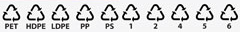 (4a) Patria sem: plastové obaly a plastové výrobky ako číre a farebné fólie, tašky, vrecká, vedrá a fľaštičky od kozmetických a čistiacich prípravkov, vrecká od mlieka, prepravky fliaš, fľaše od nápojov, sirupov, rastlinných olejov, obaly od sladkostí, tégliky od jogurtov a rôzne plastové nádobky a hračky, penový polystyrén, poháriky z automatov a iné plastové nádobky, vodoinštalačné a elektroinštalačné rúrky, obaly kozmetických výrobkov, plastové okná a nábytok a pod. (4b) Nepatria sem: znečistené obaly chemikáliami a olejmi, viacvrstvové obaly (škatuľové od nápojov), hrubo znečistené plasty (zeminou, farbami), podlahové krytiny, guma, molitan, matrace, žalúzie, rolety, polystyrén, autoplasty, a pod. (4c) Obec určuje na triedený zber plastov žlté plastové vrecia, ktoré po vyprázdnení zberová spoločnosť vráti späť.(4d) Obaly z plastov musia byť stlačené a uložené tak, aby sa zmenšil ich objem a zaberali čo najmenej miesta.(5) Kovy (kovové obaly) - v rámci triedeného zberu sa zbierajú prostredníctvom vriec, mobilného zberu /kontajnerov. Informácia na výrobku: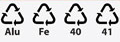 (5a) Patria sem: obaly zo sprejov, hliníkový obal, konzervy, oceľové plechovky a pod. (5b) Nepatria sem: kovové obaly kombinované s iným obalom, kovy hrubo znečistené zvyškami jedla, farbami a rôznymi chemickými látkami, a pod. (5c) Obec určuje na triedený zber kovov červené plastové vrecia, ktoré po vyprázdnení zberová spoločnosť vráti späť.(5d) Konzervy a plechovky je nutné pred odovzdaním opláchnuť, aby v nich nezostali zvyšky jedál.(6) Sklo (sklenené obaly a neobalové výrobky) - v rámci triedeného zberu sa zbierajú prostredníctvom nádob, vriec, mobilného zberu /kontajnerov. Informácia na výrobku: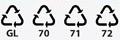 (6a) Patria sem: sklenené fľaše, nádoby, obaly a predmety zo skla, poháre, fľaštičky od kozmetiky, črepy, rozbité okenné (tabuľové) sklo, sklo z okuliarov a pod. (6b) Nepatria sem: vrchnáky, korky, gumy, porcelán, keramika, zrkadlá, drôtové sklo, fľaše z umelej hmoty, časti uzáverov fliaš, žiarovka, žiarivka, autosklo, drôtené sklo, sklobetón a pod. (6c) Obec určuje na triedený zber skla zelené plastové vrecia, ktoré po vyprázdnení zberová spoločnosť vráti späť.(7) Papier (papierové obaly a neobalové materiály) - v rámci triedeného zberu sa zbierajú prostredníctvom nádob, vriec, mobilného zberu /kontajnerov. Informácia na výrobku: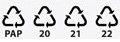 (7a) Patria sem: noviny, časopisy, zošity, knihy, listy, kancelársky papier, papierové vrecká, lepenka, krabice z tvrdého papiera, kartón, obálky, letáky, katalógy, telefónne zoznamy, plagáty, pohľadnice, zakladače, baliaci a krepový papier, papierový obal a pod. (7b) Nepatria sem: umelohmotné obaly, vrstvené obaly, voskový papier, papier s hliníkovou fóliou, obaly na mrazené potraviny, krabičky od cigariet, špinavý či mastný papier, kopírovací papier, celofán, viacvrstvové obaly (škatuľové obaly od nápojov),  a pod. (7c) Obec určuje na triedený zber papiera modré plastové vrecia, ktoré po vyprázdnení zberová spoločnosť vráti späť. (8) Zakazuje sa odovzdať papier, plasty, kovy a sklo iným subjektom (napr. pouliční zberači a pod.), ktorí nemajú uzatvorenú zmluvu na vykonávanie tejto činnosti s obcou a aj zmluvu s príslušnou organizáciou zodpovednosti výrobcov. (9) Viacvrstvové kombinované materiály na báze lepenky (VKM) sú materiály tvorené minimálne dvoma kompaktne spojenými vrstvami, ktoré sú určené na manipuláciu a prepravu tovaru. V rámci triedeného zberu sa zbierajú prostredníctvom nádob, vriec, mobilného zberu /kontajnerov. Informácia na výrobku: C v kombinácii s ďalšou prevažujúcou zložkou (PAP, Alu,  a pod):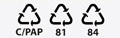 (9a) Patria sem: viacvrstvové obaly od mlieka, smotany a iných mliečnych výrobkov, ovocných štiav a džúsov, vína, a pod. (9b) Nepatria sem: viacvrstvové obaly od kávy, vreckových polievok, pudingov, práškov do pečiva, práškového cukru, korenín, nanukov, kakaového prášku a pod., znečistené kompozitné obaly, vrchnáky z kompozitných krabíc, fólie, kartón.(9c) Obec určuje na triedený zber viacvrstvových obalov plastové vrecia, ktoré po vyprázdnení zberová spoločnosť vráti späť. (10) Zber papiera, plastov, kovov, skla a VKM sa zbiera kalendárovým zvozom na základe harmonogramu príslušnou zberovou spoločnosťou. § 14 Spôsob a podmienky triedeného zberu komunálnych odpadov - elektroodpadov z domácností(1) Obec má uzavretú zmluvu s treťou osobou pre elektroodpady, ktorá prevádzkuje systém združeného nakladania s elektroodpadmi, oddelene vyzbieranými z komunálnych odpadov. (2a) Do elektroodpadu patria: televízory, rádiá, počítačová, kancelárska a telekomunikačná technika, videá, diskmany, digitálne hodinky, gameboye, variče, ohrievače, kávovary, práčky, elektromotory, ručné elektrické náradie, žiarovky, žiarivky, lampy, mobily, chladničky, elektrické náradie atď. (2b) Do elektroodpadu nepatria: plynové spotrebiče, vypínače, zásuvky, svetelné reklamy, chladničky bez motorov a pod.(3) Elektroodpad musí byť v celku a musí obsahovať všetky elektrické časti a súčiastky.(4) Obec umožňuje výrobcovi elektrozariadení alebo príslušnej organizácii zodpovednosti výrobcov na ich náklady: a) zaviesť a prevádzkovať na jej území systém oddeleného zberu elektroodpadu z domácností, b) užívať v rozsahu potrebnom na tento účel existujúce zariadenia na zber komunálnych odpadov. (5) Občania sú povinní vyložiť elektroodpad z domácností pred bránu domu  v stanovený deň v zmysle zverejneného harmonogramu. Harmonogram je zverejnený na webovom sídle obce.(6) Elektroodpad je zakázané ukladať do nádob na zmesový komunálny odpad, vedľa nich a na verejné priestranstvá obce v iný ako stanovený deň v zmysle harmonogramu vývozu elektroodpadu.(7) Občania môžu elektroodpad bezplatne odovzdať distribútorom prostredníctvom spätného odberu priamo v predajni elektrospotrebičov. (8) Občania môžu elektroodpad bezplatne odovzdať na zbernom mieste v obci. (9). Zakazuje sa odovzdať elektroodpad iným subjektom (napr. pouliční zberači a pod.), ktorí nemajú uzatvorenú zmluvu na vykonávanie tejto činnosti s obcou. § 15 Spôsob a podmienky triedeného zberu komunálnych odpadov – použitých batérií a akumulátorov(1) Obec má uzavretú zmluvu s treťou osobou pre batérie a akumulátory, ktorá prevádzkuje systém združeného nakladania s batériami a akumulátormi, oddelene vyzbieranými z komunálnych odpadov. (2) Občania sú povinní odovzdať použité batérie a akumulátory do nádob tretej osoby, ako aj na predajných miestach u distribútora batérií a akumulátorov alebo na iných zberných miestach zriadených v súlade so zákonom o odpadoch. (3a) Do použitých batérií a akumulátorov patria: prenosné (gombíkové, tužkové,...) a automobilové batéria a akumulátory.(3b) Do použitých batérií a akumulátorov nepatria: priemyselné batérie a akumulátory.(4) Použité batérie a akumulátory, ktoré sú súčasťou elektroodpadu z domácností sa zbierajú spolu s týmto odpadom.(5) Občania môžu použité batérie a akumulátory bezplatne odovzdať na zbernom mieste, ktoré obec vopred vyhlási na webovom sídle obce a rozhlasom. (6) Použité batérie a akumulátory je zakázané ukladať do iných zberných nádob alebo vedľa nich a na verejné priestranstvá obce. (7) Zakazuje sa odovzdať použité batérie a akumulátory iným subjektom (napr. pouliční zberači a pod.), ktorí nemajú uzatvorenú zmluvu na vykonávanie tejto činnosti s obcou. § 16 Spôsob a podmienky triedeného zberu komunálnych odpadov s biologicky rozložiteľným komunálnym odpadom(1) Biologicky rozložiteľný komunálny odpad sa delí:a) biologicky rozložiteľný odpad zo záhrad a parkov vrátane odpadu z cintorínovb) biologicky rozložiteľný kuchynský odpad okrem toho, ktorého pôvodcom je fyzická osoba podnikateľ a právnická osoba, ktorá prevádzkuje zariadenie spoločného stravovania,c) jedlé oleje a tuky z domácností.(2) Je zakázané ukladať biologicky rozložiteľný komunálny odpad do zberných nádob na komunálny odpad, na iné miesta než na to určené alebo ho spaľovať. § 16a Biologicky rozložiteľný odpad zo záhrad, parkov vrátane odpadu z cintorínov(3a) Do biologicky rozložiteľných odpadov z parkov vrátane odpadu z cintorínov patria: kvety, tráva, lístie, drevný odpad zo strihania a orezávania krovín a stromov, vypletá burina, pozberové zvyšky z pestovania, zhnité ovocie a zelenina, piliny, drevná štiepka, hobliny, drevný popol.(3b) Do biologicky rozložiteľných odpadov zo záhrad, parkov a cintorínov nepatria: zvyšky jedál, kamene, cigaretový ohorok, uhynuté zvieratá, časti zvierat a pod.(4) Obec v súlade s § 81 ods. 7 písm. b) bod 3 zabezpečuje vykonávanie triedeného zberu biologicky rozložiteľných odpadov z parkov vrátane odpadu z cintorínov. § 16b Biologicky rozložiteľné kuchynské odpady(7a) Do biologicky rozložiteľných kuchynských odpadov patria: šupy z čistenia zeleniny a ovocia, kávové a čajové zvyšky, vaječné škrupiny, starý chlieb, zvyšky jedla, škrupinky z orecha, trus malých zvierat, papierové vrecká znečistené zeleninou, ovocím, maslom, džemom, potraviny po záručnej dobe alebo inak znehodnotené, použité papierové vreckovky a servítky, nespracované zostatky surovín, neskonzumované zostatky pokrmov a potravín rastlinného ale i živočíšneho pôvodu.(7b) Do biologicky rozložiteľných kuchynských odpadov nepatria: zelené odpady, lístie, drevo, drevený odpad, burina, kvety a pod.(8) Dôvodom nezavedenia triedeného zberu komunálnych odpadov pre biologicky rozložiteľný kuchynský komunálny odpad je to, že obec si uplatňuje výnimku z povinnosti zaviesť a zabezpečovať vykonávanie triedeného zberu biologicky rozložiteľného kuchynského odpadu v obci podľa § 81 ods. 21 písm. a) zákona o odpadoch, na základe ktorej obec preukáže, že najmenej 50% obyvateľov kompostuje vlastný odpad. (9) Obec umožňuje obyvateľom ako pôvodcom odpadu vlastné kompostovanie biologicky rozložiteľných odpadov za podmienky, že kompostovanie vykonávajú v súlade s ustanoveniami tohto nariadenia a podmienkami dohody o kompostovaní, uzavretej podľa odseku 11. Každý, kto chce v obci kompostovať vlastný odpad, musí obci preukázať, že zabezpečil všetky vyžadované podmienky. (10) Na účely umožnenia kompostovania a preukázania splnenia podmienok výnimky podľa § 81 ods. 21 písm. b) zákona o odpadoch obec uzaviera v potrebnom rozsahu s obyvateľmi písomné dohody o kompostovaní ich vlastného biologicky rozložiteľného odpadu na domácich kompostoviskách. Ku dňu schválenia tohto nariadenia má obec preukázané, že má uzavreté dohody o kompostovaní, ktoré pokrývajú najmenej 50% obyvateľov obce. (11) Za obyvateľov žijúcich spoločne v jednej domácnosti uzatvára obec len jednu dohodu o kompostovaní, a to s ich spoločným zástupcom. (12) Obec zabezpečuje kontrolu plnenia povinností vyplývajúcich z písomných dohôd o kompostovaní, ako aj samotnú realizáciu kompostovania v obci priebežne ročne prostredníctvom zamestnancov obecného úradu.§ 16c Jedlé oleje a tuky z domácností(13a) Do jedlých olejov a tukov patria: oleje a tuky z prípravy jedál, zvyšky nespotrebovaných olejov, prepálené oleje, zvyšky masla či tuku. (13b) Do jedlých olejov a tukov nepatria: motorové, hydraulické, či iné oleje a tuky, ktoré neboli pôvodne určené na konzumáciu, či na prípravu jedla.(14) Na území obce je zabezpečený kalendárový zber prepravy použitých jedlých olejov a tukov. Občania majú možnosť jedlé oleje a tuky bezplatne odovzdať na zbernom mieste alebo priamo do pristaveného vozidla v deň zberu. (15) Zber jedlých olejov a tukov je vyznačený v harmonograme vývozu, ktorý je zverejnený na webovom sídle obce.(16) Oleje a tuky sa odovzdávajú v plastových fľašiach s funkčným uzáverom, ktoré si občania zabezpečujú samostatne.(17) Prepravu a zneškodňovanie zabezpečuje výhradne spoločnosť, s ktorou má obec uzatvorenú zmluvu.(18) Jedlé oleje a tuky je zakázané zmiešavať s komunálnym odpadom a ukladať na verejné priestranstvá, resp. k odpadovým nádobám a kontajnerom na komunálny odpad. § 17 Spôsob zberu odpadu s obsahom škodlivín (odpadové motorové a mazacie oleje, farbivá, chemikálie a iné nebezpečné odpady)(1) Jednotlivé zložky odpadu s obsahom škodlivín (nebezpečný odpad) sú ich držitelia povinní vytrieďovať z komunálneho odpadu a zabezpečiť ich dočasné bezpečné zhromaždenie. (2) Do skupiny odpadov s obsahom škodlivín patria: rozpúšťadlá, staré farby, lepidlá, živice, laky, kyseliny, zásady, fotochemické látky, pesticídy a chemické prípravky na ošetrovanie rastlín a drevín, umelé hnojivá, detergenty (pracie prášky, čistiace prostriedky), drevo obsahujúce nebezpečné látky, handry znečistené olejom, farbami, obaly znečistené nebezpečnými látkami a pod. (3) Odpad s obsahom škodlivín je zakázané ukladať do zberných nádob alebo vedľa nich ako aj na verejné priestranstvá obce. (4) Obec zabezpečuje podľa potreby, najmenej dvakrát do roka zber a prepravu oddelene zbieraných zložiek komunálneho odpadu z domácností s obsahom škodlivých látok na účely ich zhodnotenia alebo zneškodnenia. (5) Na území obce je zabezpečený kalendárový zber odpadu s obsahom škodlivín. Občania majú možnosť odpady bezplatne odovzdať priamo do pristaveného vozidla v deň zberu.(6) Obec zabezpečuje informovanosť obyvateľov o zbere odpadu s obsahom škodlivín vopred osobitným oznamom, a to na webovom sídle a obecným rozhlasom.§ 18 Spôsob zberu textilu a šatstva(1a) Pod textilom vhodným na zber patria: prikrývky, deky, posteľná bielizeň, látky, záclony.(1b) Pod šatstvom vhodným na zber patria: všetky druhy odevov, doplnky k oblečeniu (čiapky, šály a pod.), topánky v pároch a pod.(2) Textil a šatstvo sa zbiera oddelene a musí byť čisté a suché.(3) Zber textilu a šatstva sa zbiera na zbernom mieste prípadne priamo do zberného vozidla.(4) Interval vývozov koordinuje obec, pričom o vývoze informuje vopred na webovom sídle obce.(5) Vykonávať zber, prepravu, zhodnocovanie a zneškodňovanie odpadu z textilu a šatstva môže len organizácia zodpovedná za zber komunálneho odpadu, ktorá má uzatvorenú zmluvu na vykonávanie tejto činnosti s obcou. § 19 Spôsob a podmienky triedeného zberu komunálnych odpadov – veterinárnych liekov a humánnych liekov nespotrebovaných fyzickými osobami a zdravotníckych pomôcok(1) Držiteľ veterinárnych liekov a humánnych liekov nespotrebovaných fyzickými osobami je povinný odovzdať ich do verejných lekární, ktoré sú povinné ich zhromažďovať. (2) Nespotrebované lieky je zakázané vyhadzovať do zmesového komunálneho odpadu. (3) Zakazuje sa nespotrebované lieky ukladať do zberných nádob alebo vedľa nich a na verejné priestranstvá obce. § 20 Nakladanie s biologicky rozložiteľným kuchynským a reštauračným odpadom od prevádzkovateľa kuchyne(1) Za nakladanie s biologicky rozložiteľným kuchynským a reštauračným odpadom od prevádzkovateľa kuchyne je zodpovedný prevádzkovateľ kuchyne. (2) Biologicky rozložiteľný kuchynský a reštauračný odpad sa zakazuje ukladať do nádob určených na zber komunálnych odpadov. (3) Náklady spojené so zberom, skladovaním, prepravou a spracovaním vrátane nákladov na zberné kontajnery a iné obaly hradí prevádzkovateľ kuchyne (nie sú súčasťou miestneho poplatku). (4) Zber a zberné nádoby na biologicky rozložiteľný kuchynský a reštauračný odpad musia spĺňať požiadavky ustanovené nariadením č. 1069/2009 a nariadenia EP a Rady č. 852/2004 o hygiene potravín. (5) Prevádzkovateľ kuchyne musí primerane zabezpečiť skladovanie odpadu do doby odovzdania na jeho spracovanie tak, aby sa k obsahu kontajnera nedostali hlodavce a iné živočíchy ani verejnosť. (6) Zberné nádoby musia byť umiestené v areáli prevádzkovateľa kuchyne. (7) Frekvencia zberu musí zohľadňovať aj teploty prostredia (leto/zima), pričom v letnom období frekvencia zberu musí byť vyššia. Zber a zberné nádoby musia spĺňať požiadavky ustanovené nariadením č. 1069/2009 a nariadenia EP a Rady č.852/2004 o hygiene potravín. (8) Ak prevádzkovateľ kuchyne nezabezpečuje zber, prepravu a ďalšie nakladanie sám, ale prostredníctvom tretieho subjektu, musí mať na tento účel s ním uzatvorenú zmluvu a zároveň musí ísť o subjekt, ktorý je oprávnený na nakladanie s týmto odpadom, pričom sa vyžaduje, aby tento subjekt spĺňal aj osobitné požiadavky v zmysle zákona č. 39/2007 Z.z. o veterinárnej starostlivosti v znení neskorších predpisov, a aby mala schválenie na vykonávanie činnosti spracovania týchto odpadov príslušnou Regionálnou veterinárnou a potravinovou správou. (9) Prevádzkovateľ kuchyne je povinný oznámiť obci, či nakladanie s týmto odpadom si zabezpečuje sám alebo prostredníctvom tretieho subjektu, s ktorým uzatvoril zmluvu, a ktorý má potrebné oprávnenie na nakladanie s týmto odpadom. (10) Pri nakladaní s týmto odpadom je prevádzkovateľ kuchyne povinný postupovať v súlade s hierarchiou odpadového hospodárstva. (11) Prevádzkovateľ kuchyne je povinný dodržiavať zákaz kŕmenia zvierat kuchynským a reštauračným odpadom, okrem kožušinových zvierat. Zákaz skrmovania sa vzťahuje aj na zvieratá v ZOO, zvieratá v útulkoch, na chovných staniciach atď. (12) Zakazuje sa prevádzkovateľovi kuchyne zbaviť sa použitých jedlých olejov a tukov vypúšťaním do kanalizácie. §21 Spôsob nakladania s odpadovými pneumatikami(1) Odpadové pneumatiky nie sú súčasťou komunálnych odpadov a ani zberu odpadov, ktorý zabezpečuje obec.(2) Konečný používateľ pneumatiky je povinný pneumatiku po tom, ako sa stala odpadovou pneumatikou, odovzdať bezplatne distribútorovi pneumatík (pneuservis, autoservis) okrem odpadových pneumatík umiestnených na kolesách starého vozidla odovzdávaného osobe oprávnenej na zber starých vozidiel alebo spracovateľovi starých vozidiel.§ 22 Spôsob zberu kalu zo septikov a žúmp(1) Majitelia septikov resp. ich iní užívatelia ako nájomcovia, správcovia a pod., ktorí nie sú napojení na vybudovanú splaškovú kanalizáciu, sú povinní zabezpečiť na vlastné náklady zneškodnenie kalov prostredníctvom oprávnenej osoby. IV. ČASŤ§ 23 Zberný dvor(1) Obec je prevádzkovateľom zberného dvora / má uzatvorenú zmluvu s prevádzkovateľom zberného dvora na území obce.(2) Fyzická osoba, ktorá je poplatníkom v obci môže bezplatne odovzdať oddelene zbierané zložky z komunálneho odpadu na zbernom dvore s výnimkou DSO.(3) Zberný dvor sa riadi prevádzkovým poriadkom a poplatník je povinný sa pri návšteve zberného dvora s ním oboznámiť a rešpektovať ho. (4) Prevádzkové hodiny ako aj zoznam druhov odpadov, ktoré obyvatelia na zbernom dvore môžu odovzdať sú zverejnené na webovom sídle obce. V. ČASŤ§ 24 Výkon štátnej správyObec vo veciach štátnej správy odpadového hospodárstva: a) prejednáva priestupky v odpadovom hospodárstve (§ 115 ods. 3 písm. a) zákona o odpadoch) a ukladá pokuty za priestupky (§ 115 ods. 2 písm. a) zákona o odpadoch), b) poskytuje držiteľovi odpadu informácie o umiestnení a činnosti zariadení na nakladanie s odpadmi na území obce. VI. ČASŤ§ 25 Spôsob nahlasovania nezákonne umiestneného odpadu(1) Oznámiť umiestnenie odpadu na nehnuteľnosti, ktoré je v rozpore so zákonom (ďalej len „nezákonné umiestnenie odpadu“) môže akákoľvek fyzická osoba alebo právnická osoba príslušnému Okresnému úradu, Odboru starostlivosti o životné prostredie alebo obci, v ktorej územnom obvode sa táto nehnuteľnosť nachádza. (2) Pokiaľ fyzická alebo právnická osoba zistí nezákonné umiestnenie odpadu v územnom obvode obce, oznámi túto skutočnosť obci písomne na adresu obecného úradu, emailom alebo, telefonicky. Kontaktné údaje sú zverejnené na webovom sídle obce, úradnej tabuli ako aj na budove obecného úradu.(3) Vlastník, správca alebo nájomca nehnuteľnosti je povinný bezodkladne po zistení, že na jeho nehnuteľnosti bol nezákonne umiestnený odpad, oznámiť túto skutočnosť príslušnému orgánu štátnej správy odpadového hospodárstva.§ 26 Priestupky(1) Priestupku sa dopustí ten, kto: a) uloží odpad na iné miesto než na miesto určené obcou [§ 13 písm. a) zákona o odpadoch],b) uloží do zbernej nádoby určenej na triedený zber iný druh odpadu ako ten, pre ktorý je zberná nádoba určená [§ 81 ods. 6 písm. a) zákona o odpadoch], c) zhodnocuje alebo zneškodňuje odpad v rozpore so zákonom [§ 13 písm. b) zákona o odpadoch], d) nesplní oznamovaciu povinnosť podľa § 15 ods. 2 zákona o odpadoch, e) koná v rozpore s § 33 písm. b) zákona o odpadoch, f) nakladá s odpadovými pneumatikami v rozpore s § 72 zákona o odpadoch, g) nakladá so stavebnými odpadmi alebo s odpadmi z demolácií v rozpore s § 77 ods. 4 zákona o odpadoch, h) koná v rozpore s § 81 ods. 6 písm. b) zákona o odpadoch, i) koná v rozpore s § 81 ods. 9 zákona o odpadoch, j) koná v rozpore s § 81 ods. 13 zákona o odpadoch, k) neposkytne obcou požadované údaje podľa § 81 ods. 17 zákona o odpadoch. (2) Priestupky podľa odseku 1 písm. a) až k) prejednáva obec, ktorá za ne môže uložiť pokutu do výšky 1500 eur; výnosy z pokút uložených za priestupky sú príjmom rozpočtu obce. (3) Za porušenie ustanovení tohto VZN možno v blokovom konaní uložiť pokutu do výšky 33 eur [§ 13 ods. 1 a § 46 zákona č. 372/1990 Zb. o priestupkoch]. (4) Obec môže uložiť právnickej osobe alebo fyzickej osobe oprávnenej na podnikanie pokutu do výšky 6 638 eur, ak poruší povinnosti vyplývajúce z tohto VZN [§ 27b ods. 1 písm. a) a ods. 2 zákona č. 369/1990 Zb. o obecnom zriadení]. (5) Na priestupky a ich prejednávanie sa vzťahujú všeobecné právne predpisy a to § 115 zákona o odpadoch a zákon č. 372/1990 Zb. o priestupkoch v znení neskorších predpisov. VII. ČASŤ§ 27 KontrolaKontrolu dodržiavania ustanovení tohto VZN vykonáva obec prostredníctvom osôb poverených obecným úradom,hlavný kontrolór obce.VIII. ČASŤ§ 28 Záverečné ustanovenia(1) Toto VZN č. x0x/2016 schválilo obecné zastupiteľstvo na svojom zasadnutí dňa .......... uznesením č. ................... (2) Týmto VZN sa ruší všeobecne záväzné nariadenie obce č. x00x/rok 20yz o nakladaní s komunálnymi odpadmi a drobnými stavebnými odpadmi na území obce zo dňa .................... (3) Podrobnosti určovania miestneho poplatku za komunálne odpady a drobné stavebné odpady upravujú ďalšie nariadenia obce. (4) Toto VZN nadobúda účinnosť 30. júna 2016 V Obci ........................., dňa ................Meno starostky/u